ДоСектор „ Устройство на територията, земеделие, екология и инвестиции ”ЗАЯВЛЕНИЕза издаване на скицаОт …………………………………………………..……….. ЕГН / ЕИК/ име: собствено, бащино, фамилно, второ фамилно/ или / име на юридическо лице / Адрес: …………………………………………………………………………………………………    / област, община, населено място, ж.к., бул., ул., сграда, №, вх., ет., ап./……………………………………………………………………….. тел.: …………………………Моля, да ми ( ни ) бъде издадена скица за УПИ ......................, пл.№…………… в кв…..…...по плана на гр. ( с. ) ………………………., община Дулово, намиращ се на адрес : …………………………………………………………………………………………………………/ ж.к., бул., ул., бл., вх., ет., ап. /която ми е необходима за : …………………………………………………………………………./ Районен съд, „ В и К ” ООД гр.Силистра, „ Енерго – Про Мрежи ” АД гр.Варна, нотариус, строеж, др./Заявлението се попълва от собственика на имотаПриложения : Документ за собственост, право на строеж или други ограничени вещни права, пълномощни и др. ………………………………………………………………………… ;Удостоверение за наследници ( при необходимост ) ;Квитанция за платена такса № …………………………………. от ….……………… год.гр.Дулово							Заявител:	..…...…………..……..Дата : …….. 201… год.									/подпис/Получих скица № ………. на ……………...……	.........................................................................						дата			име			подписИздаване на скица за недвижим имот Място за подаване на заявлението за извършване на административната услуга: Община Дулово, етаж 1, стая 3 Място на предоставяне на услугата на клиента: Община Дулово, етаж 2, стая 18Нормативна уредба за предоставянето на административната услуга:§ 4 от ПЗР на ЗКИРСрок за изпълнение: 7 дниДопустим заявител:Собственикът на имота, лицето, на което е учредено право на строеж в чужд имот, и лицето, което има право да строи в чужд имот по силата на закон,упълномощено лице срещу представено копие на нотариално заверено пълномощно.Такси:  за издаване на скица за недвижим имот:за физически лица – 8, 00 лв.за юридически лица – 16, 00 лв.когато скицата съдържа  и допълнителни данни, размерът се увеличава с 50%за издаване на скица за недвижим имот с указан начин на застрояване :за физически лица – 16, 00 лв.за юридически лица – 20, 00 лв.Начин на плащане: в брой или по банков път по сметка на Община ДуловоБанкова сметкаПЪРВА ИНВЕСТИЦИОННА БАНКАBG32FINV91508415830421
BIC  – FINV BG SFBIN  - 448001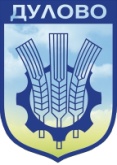 ОБЩИНА  ДУЛОВО,   ОБЛАСТ  СИЛИСТРА7650 гр. Дулово, ул. „Васил Левски” 18, тел. 0864/23000, факс 23020e-mail: dulovokmet@abv.bg, http//dulovo.bg